Sesame Roasted Potatoes with Stir Fry Salad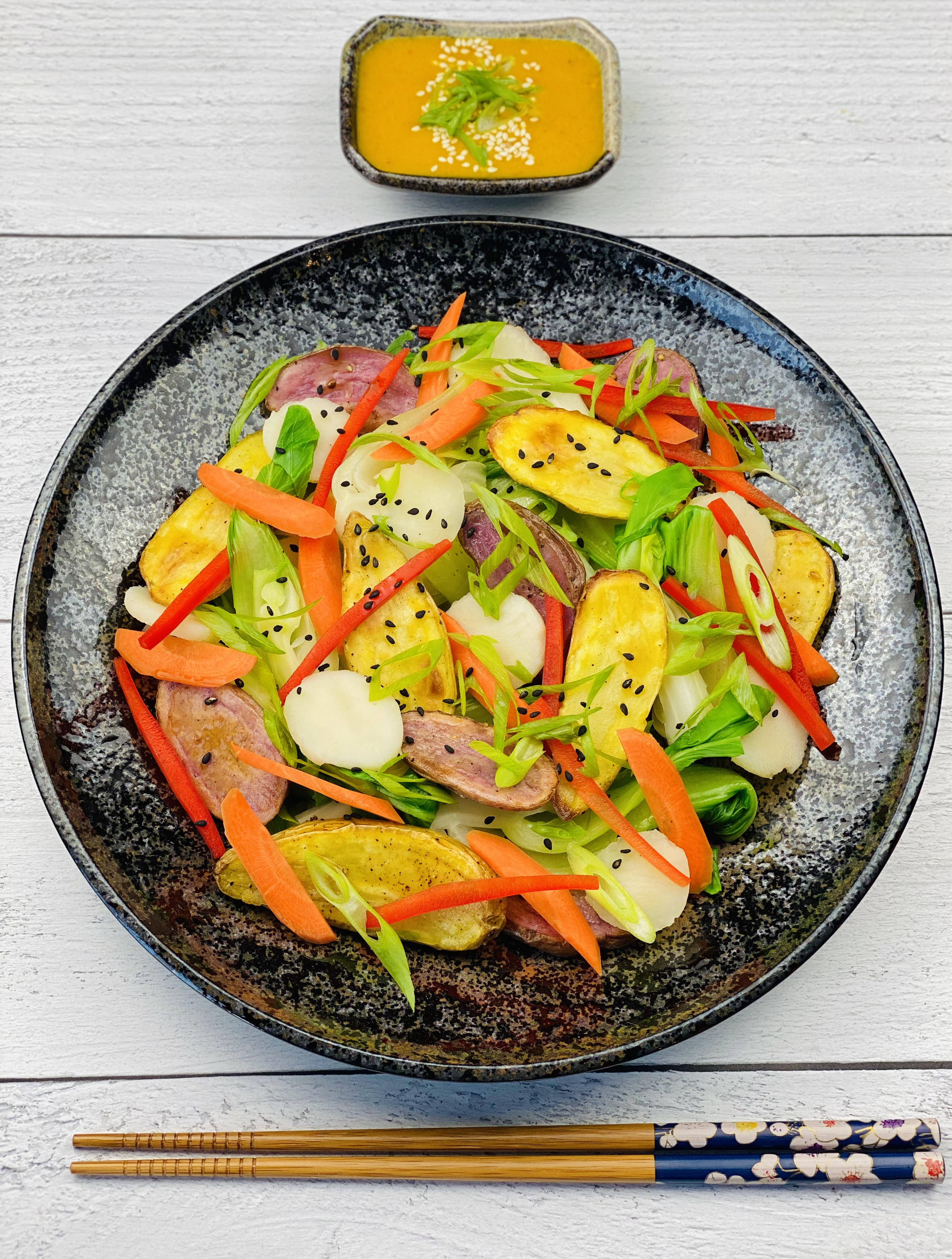 Description: Tender pieces of roasted fingerling potatoes scented with fragrant sesame oil, arranged on a bed of chilled stir fry vegetables served with a ginger miso dressing.Servings: 4Preparation Time: 25 minutesCooking Time: 20 minutesTotal Time: 45 minutesPotato Type: Fingerling PotatoesCourse : SaladIngredientsRoasted Fingerling Potatoes:1 pound (0.45kg)		Fingerling Potatoes, sliced ¼ inch thick1 tablespoon (15ml)	Sesame Oil1 teaspoon (2g)		Salt½ teaspoon (~1g)	Ground White PepperGinger Miso Dressing:1/3 cup (80ml)		Rice Wine Vinegar¼ cup (32g)		Ginger, peeled and roughly chopped½ tablespoon (2g)	Garlic, chopped1 teaspoon (5g)		Honey3 tablespoons (45g)	Miso (preferably yellow or white)1 teaspoon (5ml)		Sesame Oil½ teaspoon (~1g)	Salt¼ cup (32g)		Carrots, peeled and roughly chopped½ cup (120ml)		Peanut Oil (Vegetable oil can be subbed)1 tablespoon		Sesame SeedsSalad: 1-1/2 tablespoons	Peanut Oil (Vegetable Oil can be subbed)6 cups (180g)		Bok Choy, washed, cut into quarters1 cup (140g)		Fresh Carrots, peeled and sliced thin½ cup (65g)		Red Bell Peppers, cut into ¼ inch strips8 ounces (227g)		Canned Sliced Water Chestnuts, drained½ cup (50g)		Green Onions, sliced1/3 cup (80ml)		Prepared Ginger Miso Dressing (recipe above)Garnish: 1 tablespoon		Black Sesame Seeds (Optional)PreparationPreheat the oven to 400 F (204 C)To roast the potatoes, cut the potatoes and drizzle with sesame oil and toss. Season the potatoes with the salt and white pepper then toss again to combine. Place the potatoes on a baking sheet lined with aluminum foil. Roast the potatoes for 18-22 minutes or until they are golden and crispy. Allow the potatoes to cool until ready to use.To make the dressing, combine the ingredients for the dressing in a blender except the peanut oil and sesame seeds. Run the blender until everything is smooth, with the blender running slowly drizzle in the peanut oil until the dressing is well combined. Pour the dressing into a container and stir in the sesame seeds.  The dressing can be made up to 2-3 days in advance. To make the stir fry vegetables, heat a large frying pan or a wok over high heat. Add the oil, once its slightly smoking, add the bok choy, and carrots. Cook over high heat for 1-2 minutes. Add the bell peppers and continue to cook for 30 seconds. Immediately transfer the vegetables to a baking sheet or large platter this will help cool the vegetables down quickly, so they retain their color.  Once the vegetables are cool, arrange them on serving plates along with the potatoes.Sprinkle the salads with the green onions and the black sesame seeds (if using) and serve with the ginger miso dressing.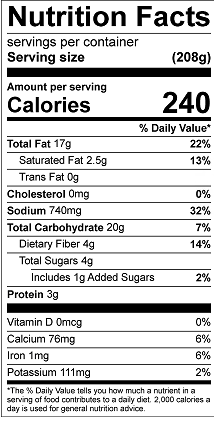 Vitamin C: 47.9mg